Lección 14: Razonemos sobre ángulos (parte 1)Encontremos el tamaño de algunos ángulos que están en el reloj.Calentamiento: Cuál es diferente: Hora tras hora¿Cuál es diferente?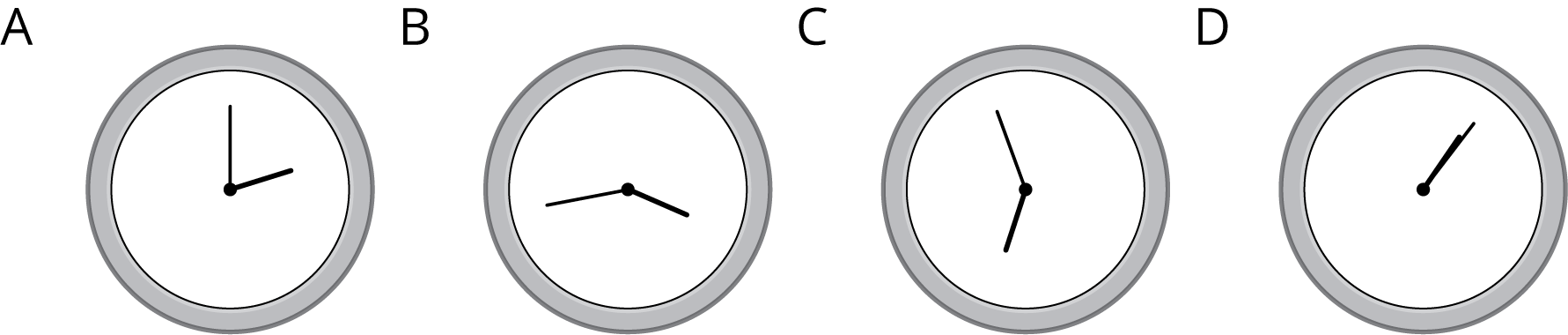 14.1: Dibujemos un relojKiran dibuja un reloj. Él dibuja un par de rectas perpendiculares para encontrar la ubicación de los números 3, 6, 9 y 12 alrededor del círculo.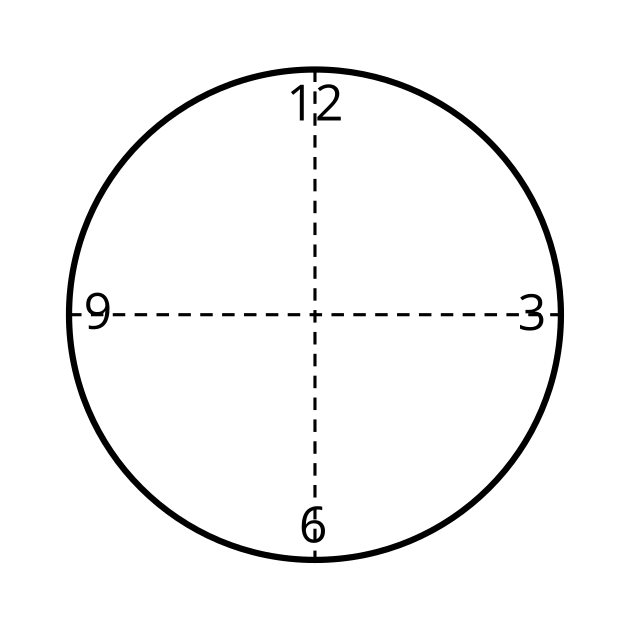 ¿Cuántos grados mide cada uno de los ángulos que Kiran ha dibujado hasta el momento? Explica cómo lo sabes.Ayuda a Kiran a encontrar la ubicación exacta de los números “1” y “2” en el reloj.¿Cuántas nuevas rectas tiene que dibujar?¿Qué ángulos se deberían formar entre las dos rectas que ya dibujó y las nuevas?Dibuja las rectas con precisión y ubica los números “1” y “2” en el dibujo.Mide y dibuja todas las rectas que sean necesarias para completar el dibujo del reloj, de forma que todos los números estén ubicados con precisión en el lugar que les corresponde.14.2: Tic, tac¿Qué ángulos forman la manecilla de las horas y la manecilla de los minutos a estas horas?6 en punto8 en punto9 en punto11 en punto12 en punto¿Cuántos grados gira la manecilla de los minutos cuando se mueve desde las 2:00 hasta las 2:05?¿Y cuando se mueve desde las 2:05 hasta las 2:30? Explica cómo lo sabes.La manecilla de los minutos del reloj está en posición vertical a las 7 p.m. Un poco más tarde, forma un ángulo de  con la posición en la que estaba a las 7 p.m. ¿Qué hora puede ser?Encuentra cuántos grados gira la manecilla de los minutos durante:10 minutos1 minuto4 minutos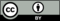 © CC BY 2021 Illustrative Mathematics®